Účastnická smlouva„Centrální nákup originálního spotřebního materiálu do tiskáren, kopírovacích
a multifunkčních zařízení 2023 pro Střední škola logistiky a chemie, Olomouc,
U Hradiska 29 bez požadavku na poskytování náhradního plnění"uzavřená podle § 1746 odst. 2 zákona č. 89/2012 Sb., občanský zákoník, ve znění
pozdějších předpisů, mezi smluvními stranami:1. smluvní stranaNázev:Sídlo:IČO:Zastoupený: Bankovní spojení:Střední škola logistiky a chemie, Olomouc, U Hradiska 29U Hradiska 157/29, 779 00 Olomouc00845337Mgr. Michalem Coufalem, ředitelem školy
Komerční banka a.s. pobočka Olomouc,
č. ú. 40632811/0100Osoba oprávněná jednat ve věcech technických:Jméno: Bc. Zdenka Adámková Telefon: + 420 724 377 571 E-mail: adamkova@sslch.cz(dále jen „Objednatel1) a2. smluvní stranaObchodní firma/jméno: Sídlo:IČO:DIČ:Zastoupen(a/o): Spisová značka: Bankovní spojení:BossCan ComPrint spol. s r.o.Brněnská 1116, 664 42 Modříce63488191CZ63488191David Dvořák, MBA - jednatel
C 21545 vedená u Krajského soudu v Brně
UniCredit Bank Czech Republic and Slovakia, a.s.č. ú. 2113368265/2700E-mail:	obchod@comprint.czTelefon:	+420 544 525 075(dále jen „Dodavatel")oba společně dále jen „smluvní strany'PREAMBULETato účastnická smlouva (dále též jen „smlouva") je mezi smluvními stranami uzavírána na podkladě Rámcové smlouvy „Centrální nákup originálního spotřebního materiálu do tiskáren, kopírovacích a multifunkčních zařízení pro Olomoucký kraj a jeho příspěvkové organizace 2023 bez požadavku na poskytování náhradního plnění" uzavřené dne 17. 2. 2023 mezi Dodavatelem, Centrálním zadavatelem a Objednateli (dále jen „Rámcová smlouva").PŘEDMĚT SMLOUVYDodavatel se touto smlouvou zavazuje poskytovat Objednateli dodávky originálního spotřebního materiálu do tiskáren, kopírovacích a multifunkčních zařízení (dále také „zboží") dle specifikace Rámcové smlouvy a Objednatel se zavazuje za řádně a včas dodané zboží zaplatit Dodavateli sjednanou cenu.DOBA, MÍSTO A ZPŮSOB PŘEDÁNÍ DODÁVKYDodávky zboží dle této smlouvy realizované na základě Rámcové smlouvy se Dodavatel zavazuje předat Objednateli nejpozději do 5 pracovních dnů ode dne potvrzení listinné nebo elektronicky učiněné žádosti (objednávky) Objednatele Dodavatelem (v souladu s čl. 3. odst. 3.4. Rámcové smlouvy). Dodavatel je povinen potvrdit objednávku Objednateli prokazatelným způsobem (např. e- mailem) nejpozději do 1 pracovního dne ode dne jejího obdržení. Dodací lhůta se tímto počítá ode dne potvrzení objednávky Dodavatelem. Objednávky ze strany Objednatele odesílají oprávnění zaměstnanci Objednatele uvedení v Příloze č. 1 této smlouvy.Řádné předání a převzetí zboží bude stvrzeno záznamem o poskytnutí plnění (Dodací list) podepsaným oběma smluvními stranami, a to včetně otisku razítka a data předání a převzetí zboží. Dodací list jsou za Objednatele oprávněni podepsat zaměstnanci uvedení v Příloze č. 1 této smlouvy. Výše uvedené podepsání dodacího listu ze strany Objednatele může být v plném rozsahu nahrazeno zasláním potvrzení o předání a převzetí zboží dle Dodacího listu e-mailem či datovou schránkou. Kopie Dodacího listu musí být přiložena k faktuře.Dodavatel je povinen předat zboží na pracovišti Objednatele uvedeném v objednávce. Jedná se o pracoviště na níže uvedených adresách:- U Hradiska 157/29, 779 00 OlomoucDodávky zboží lze za písemného souhlasu obou smluvních stran uskutečnit i do jiného místa určeného Objednatelem.Objednávky bude Objednatel činit e-mailem nebo listinnou formou na kontaktní údaje Dodavatele uvedené v Příloze č. 2 této smlouvy.Objednávky s plněním přesahujícím limitní částku 100 000 Kč (včetně DPH), budou obsahovat formulaci: „Objednatel (příjemce zdanitelného plnění) si vyhrazuje právo uplatnit institut zvláštního způsobu zajištění DPH podle § 109a zákona o DPH vůči nespolehlivým plátcům podle § 106a zákona o DPH a dáleStrana 2 z 7i v případě naplnění kritérií uvedených v § 109 odst. 1 a 2 zákona o DPH. Tato úhrada DPH v termínu splatnosti bude považována za splnění části závazku ve výši DPH příjemcem zdanitelného plnění11.POVINNOSTI SMLUVNÍCH STRANPráva a povinnosti smluvních stran výslovně neuvedená touto smlouvou se řídí Rámcovou smlouvou a platným právním řádem České republiky, zejména pak příslušnými ustanoveními občanského zákoníku.V případě rozporu mezi ustanoveními této smlouvy a Rámcové smlouvy mají přednost příslušná ustanovení Rámcové smlouvy.UJEDNÁNÍ O CENĚ ZBOŽÍCena zboží je stanovena ve výši uvedené v Příloze č. 2 Rámcové smlouvy.Cena sjednaná v čl. 4. odst. 4.1. této smlouvy je cenou konečnou a závaznou a Dodavatel není oprávněn tuto částku překročit. Sjednaná cena zboží zahrnuje veškeré a konečné náklady spojené s plněním.Splatnost ceny, způsob fakturace, náležitosti faktur a ostatní ustanovení týkající se ceny zboží a platebních podmínek jsou upraveny v čl. 7. Rámcové smlouvy.Dodavatel není oprávněn Objednateli účtovat cenu dopravy v případě, že hodnota jednotlivé objednávky zboží bude činit alespoň 500 Kč s DPH.ZÁRUČNÍ DOBA, ODPOVĚDNOST ZA VADY, PODMÍNKY REKLAMACEDodavatel odpovídá za výkon všech činností a plnění závazků dle této smlouvy s veškerou péčí řádného hospodáře.Dodavatel poskytuje na dodané zboží dle této smlouvy záruku za jakost sjednanou po dobu uvedenou v čl. 8. Rámcové smlouvy ode dne převzetí zboží Objednatelem.Objednatel je povinen vady zboží reklamovat u Dodavatele bez zbytečného odkladu po jejich zjištění, nejpozději však do konce záruční doby, a to písemnou reklamací s popisem zjištěných vad. Zjevné vady zboží oznamuje Objednatel Dodavateli ihned po jejich zjištění, nejpozději do 24 hodin od předání a převzetí zboží. Dodavatel je povinen tyto vady na svůj náklad bez zbytečného odkladu (nejpozději do 72 hodin) odstranit výměnou zboží.V ostatním se použijí ustanovení čl. 3. a čl. 8. Rámcové smlouvy.SANKCEV případě porušení povinností stanovených touto smlouvou, právními předpisy nebo povinností stanovených Rámcovou smlouvou, které jsou přímo aplikovatelné na plnění dle této smlouvy, jsou smluvní strany povinny hradit sankce ve smyslu čl. 9. Rámcové smlouvy.Strana 3 z 7OSTATNÍ A ZÁVĚREČNÁ USTANOVENÍTato smlouva vznikla dohodou smluvních stran o celém jejím obsahu. Právní vztahy smluvních stran vzniklé z této smlouvy i právní vztahy smluvních stran v této smlouvě výslovně neupravené se řídí platnými právními předpisy ČR, zejména příslušnými ustanoveními občanského zákoníku ve znění pozdějších předpisů.Smluvní strany sjednávají pro všechny spory vzniklé ze smlouvy, k jejichž řešení mají pravomoc soudy, tak tyto spory budou rozhodovány soudy České republiky, jakožto soudy výlučně příslušnými.Změnit nebo doplnit tuto smlouvu mohou smluvní strany pouze formou písemných dodatků, které budou vzestupně číslovány, výslovně prohlášeny za dodatek této smlouvy a podepsány oprávněnými zástupci smluvních stran.V případě, že se některá z ujednání této smlouvy ukážou být neplatnými či neúčinnými, nemá tato skutečnost vliv na ostatní ujednání této smlouvy, která zůstávají nadále platná a účinná; současně se strany zavazují nahradit taková neplatná/neúčinná ujednání smlouvy ustanoveními platnými a účinnými, která svým významem budou obsahově blízká původním neplatným/neúčinným ujednáním. V případě rozporu mezi textem příloh a součástí smlouvy a vlastním textem smlouvy má přednost vlastní text smlouvy.Tato smlouva nabývá platnosti a účinnosti dnem jejího podpisu oběma smluvními stranami, avšak bude-li smlouva podepsána oběma smluvními stranami přede dnem 1. 3. 2023, nabude účinnosti k tomuto dni. Účinnost této smlouvy končí dnem vypršení účinnosti Rámcové smlouvy.Smluvní strany prohlašují, že tato smlouva byla sepsána na základě jejich pravé, vážné a svobodné vůle, na důkaz čehož připojují své vlastnoruční podpisy.Tato smlouva je vyhotovena elektronicky, podepsaná za smluvní strany kvalifikovanými elektronickými podpisy v souladu s § 5 zákona č. 297/2016 Sb., o službách vytvářejících důvěru pro elektronické transakce, ve znění pozdějších předpisů. Každá smluvní strana obdrží jedno vyhotovení smlouvy s platností originálu.Tato smlouva byla uzavřena na základě Rámcové smlouvy č. 2023/00623/OKŘ/DSB, která byla schválena usnesením Rady Olomouckého kraje č. UR/73/55/2023 ze dne 30. 1. 2023.Smluvní strany prohlašují, že souhlasí s případným zveřejněním textu této smlouvy v souladu se zákonem č. 106/1999 Sb., o svobodném přístupu k informacím, ve znění pozdějších předpisů.Strana 4 z 7Přílohy tvoří nedílnou součást smlouvy:Příloha č. 1 - Oprávnění zaměstnanci Objednatele Příloha č. 2 - Kontaktní osoby Dodavatele................ ».•»(				ObjednatelStřední škojá logistiky a chemie,
Olomouc, U Hradiska 29Mgr. Michal Coufal
ředitel školyBossCan ComPrint spol. s r.o.David Dvořák, MBA
jednatelStrana 5 z 7Příloha č. 1 - Oprávnění zaměstnanci ObjednateleOsoba odpovědná za Objednatele:Strana 6 z 7Příloha č. 2 - Kontaktní osoby DodavateleKontaktní osobou pro realizaci účastnických smluv je:Účastnické smlouvy zaslat na adresu:ElektronickyEmail: obchod@comprint.czID datové schránky: s65sjdnFyzickyBossCan ComPrint spol. s r.o.Brněnská 1116,664 42 ModříceKontaktní osoba dodavatele pro objednávky, fakturace a reklamace: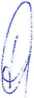 Strana 7 z 7Příjmení a jménoEmailTelefonMgr. Michal Coufalcoufal@sslch.cz+420 778 440 956Bc. Zdenka Adámkováadamkova@sslch.cz+420 724 377 571Jméno, příjmení:David Dvořák, MBAEmail:dvorak@comprint.czTelefon:+420 777 711 625Jméno, příjmení:Markéta SvobodováEmail:obchod@comprint.czTelefon:+420 725 720 825